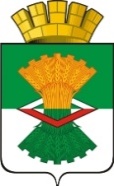 АДМИНИСТРАЦИЯМАХНЁВСКОГО МУНИЦИПАЛЬНОГО ОБРАЗОВАНИЯПОСТАНОВЛЕНИЕ05 августа 2021 год                                                                                                                 № 595п.г.т. МахнёвоО внесении изменений в постановление Администрации Махнёвского муниципального образования от 22.09.2015 года № 784 «Об утверждении условий и порядка оказания имущественной поддержки субъектам малого и среднего предпринимательства, а также организациям, образующим инфраструктуру поддержки субъектам малого и среднего предпринимательства на территории Махнёвского муниципального образования»                                                                                     (с изменениями от 01.09.2017 года № 595, от 06.08.2020 № 499)В соответствии с  Федеральным законом от 24.07.2007 года № 209-ФЗ                               «О развитии малого и среднего предпринимательства в Российской Федерации», Федеральным законом от 26.07.2006 года № 135-ФЗ «О защите конкуренции», законом Свердловской области от 04.02.2008 № 10 «О развитии малого и среднего предпринимательства в Свердловской области», руководствуясь Уставом Махнёвского муниципального образования, протоколом Координационного совета по вопросам малого и среднего предпринимательства при Администрации Махнёвского муниципального образования от 30.06.2021 г. № 2, в целях реализации муниципальной программы «Поддержка малого и среднего предпринимательства и развитие торговли в Махнёвском муниципальном образовании на 2204-2025 годы» утвержденной постановлением Администрации Махнёвского муниципального образования от 27.10.2019 № 714 (с изменениями от 08.05.2020 № 345,                      от 20.11.2020 № 757,  от 20.01.2021 № 29, от 10.05.2021 № 163, от 14.05.2021 № 362)ПОСТАНОВЛЯЮ:Внести в постановление Администрации Махнёвского Муниципального образования от 22.09.2015 года № 784 «Об утверждении условий и порядка оказания имущественной поддержки субъектам малого и среднего предпринимательства, а также организациям, образующим инфраструктуру поддержки субъектам малого и среднего предпринимательства на территории Махнёвского муниципального образования»                                 (с изменениями от 01.09.2017 года № 595, от 06.08.2020 № 499) следующие изменения: Приложение к Постановлению читать в новой редакции.Опубликовать настоящее постановление в газете «Алапаевская искра»                    и разместить на официальном сайте Махнёвского муниципального образования в сети Интернет.Настоящее постановление вступит в силу со дня его официального опубликования в газете «Алапаевская искра». Контроль за исполнением настоящего постановления оставляю за собой.Глава Махнёвского муниципального образования                                                                                    А.С. КорелинПриложение к Постановлению АдминистрацииМахнёвского муниципального образования от 05.08.2021 года № 595Условия и порядок оказания имущественной поддержки субъектам малого и среднего предпринимательства, и организациям, образующим инфраструктуру поддержки субъектов малого и среднего предпринимательства, а также физическим лицам, не являющимися индивидуальными предпринимателями и применяющими специальный налоговый режим «Налог на профессиональный доход» на территории Махнёвского муниципального образования Глава 1. Общие положениеНастоящие условия и порядок оказания имущественной поддержки субъектам малого и среднего предпринимательства и организациям, образующим инфраструктуру поддержки субъектов малого и среднего предпринимательства, а также физическим лицам, не являющимися индивидуальными предпринимателями и применяющими специальный налоговый режим «Налог на профессиональный доход» не территории Махнёвского муниципального образования (далее – Положение) определяют порядок  передачи во временное владение и (или) пользование объектов муниципального имущества, находящихся в собственности Махнёвского муниципального образования, а также земельных участков,  полномочия по распоряжению которыми относятся к компетенции  Администрации Махнёвского муниципального образования (за исключением земельных участков, предназначенных для ведения личного подсобного хозяйства, огородничества, садоводства, индивидуального жилищного строительства), свободных от прав третьих лиц (за исключением права хозяйственного ведения, оперативного управления и имущественных прав субъектов малого и среднего предпринимательства), предназначенных для предоставления во владение и (или) в пользование на долгосрочной основе (в том числе по льготным ставкам арендной платы) субъектам малого и среднего предпринимательства и организациям, образующим инфраструктуру поддержки субъектов малого и среднего предпринимательства (далее – Субъекты), а также физическим лицам, не являющимися индивидуальными предпринимателями и применяющими специальный налоговый режим «Налог на профессиональный доход» (далее – самозанятые граждане), включенных в перечень  муниципального имущества, предназначенного для оказания имущественной поддержки Субъектам (далее – Перечень)  разработано в соответствии с требованиями Земельного кодекса Российской Федерации от 25.10.2001 № 136-ФЗ (далее – Земельный кодекс), Федерального закона от 24.07.2007 № 209-ФЗ «О развитии малого и среднего предпринимательства в Российской Федерации» (далее – Федеральный закон № 209-ФЗ), Федерального закона от 22.07.2008 № 159-ФЗ «Об особенностях отчуждения недвижимого имущества, находящегося в государственной собственности субъектов Российской Федерации или в муниципальной собственности и арендуемого субъектами малого и среднего предпринимательства, и о внесении изменений  в отдельные законодательные акты Российской  Федерации» (далее - Федеральный закон № 159-ФЗ), Федерального закона от 26.07.2006 № 135-ФЗ «О защите конкуренции» (далее – Федеральный закон № 135-ФЗ) и определяет условия и порядок оказания имущественной поддержки Субъектам, при передаче во временное владение и (или) пользование муниципального имущества Махнёвского муниципального образования, а также земельных участков,  полномочия по распоряжению которыми относятся к компетенции  Администрации Махнёвского муниципального образования  (за исключением земельных участков, предназначенных для ведения личного подсобного хозяйства, огородничества, садоводства, индивидуального жилищного строительства),  свободного от прав третьих лиц (за исключением права хозяйственного ведения, оперативного управления и имущественных прав субъектов малого и среднего предпринимательства).Основными принципами имущественной поддержки Субъектов являются:1) заявительный порядок обращения за оказанием имущественной поддержки;2)  доступность мер имущественной поддержки для всех Субъектов;3)  оказание имущественной поддержки с соблюдением требований, установленных Земельным Кодексом, Федеральным законом № 135-ФЗ и настоящим Положением;4)  открытость процедур оказания имущественной поддержки;5) принцип обеспечения равного доступа Субъектов к получению имущественной поддержки.1.3. Муниципальное имущество и земельные участки, включенные в  Перечень, предоставляются Субъектам на долгосрочной основе на срок не менее 5 (пяти) лет. Данный срок может быть уменьшен на основании заявления лица, имеющего право на заключение договора без проведения торгов.  1.4. Перечень утверждается Администрацией в соответствии с порядком, принятым Думой Махнёвского муниципального образования. 1.5. В договоры по предоставлению муниципального имущества и земельных участков во временное владение и (или) пользование Субъектам, заключенных в соответствии с порядком, предусмотренным Положением, включаются условия, направленные на обеспечение Субъектам и самозанятым гражданам сохранности предоставленного муниципального имущества и (или) земельных участков из Перечня.  1.6. Арендодателем имущества, включенного в Перечень, выступает Администрация Махнёвского муниципального образования (далее - Администрация).1.7. Реестр Субъектов - получателей имущественной поддержки – ведет Администрация в лице отдела экономики и потребительского рынка Администрации Махнёвского муниципального образования (далее – Отдел экономики).1.8. Контроль за использованием указанного имущества осуществляется отделом по управлению имуществом и земельными ресурсами Администрации Махнёвского муниципального образования (далее – Отдел по управлению имуществом) в течение всего срока действия соответствующего договора.Глава 2. Условия и порядок оказания имущественной поддержкиПолучателями имущественной поддержки являются юридические лица, индивидуальные предприниматели, отнесенные к категории субъектов малого и среднего предпринимательства в соответствии с требованиями статьи 4 Федерального закона № 209-ФЗ, а также  физические лица, не являющиеся индивидуальными предпринимателями и применяющие специальный налоговый режим "Налог на профессиональный доход" (далее – самозанятые граждане) (статья 14.1 Федерального закона № 209-ФЗ) зарегистрированные и осуществляющие предпринимательскую деятельность на территории Махнёвского муниципального образования.2.2. Оказание имущественной поддержки Субъектам и (или) самозянятым гражданам, осуществляется Администрацией в виде:1) предоставления имущества, включенного в Перечень во владение и (или) в пользование на долгосрочной основе (в том числе по льготным ставкам арендной платы) Субъектам и (или) самозанятым гражданам с учетом положений статьи 18 Федерального закона № 209-ФЗ;отчуждения имущества на возмездной основе в собственность Субъекта и (или) самозанятого гражданина в соответствии с Федеральным законом № 159-ФЗ.2.3. Включенное в Перечень имущество предоставляется в аренду Субъектам и (или) самозанятым гражданам:1) по результатам проведения среди Субъектов и (или) самозанятых граждан аукционов или конкурсов на право заключения договоров аренды в соответствии с Приказом Федеральной антимонопольной службы от 10.02.2010 № 67 в случае, если подано несколько заявлений на один объект;2) в порядке предоставления муниципальной преференции без получения предварительного согласия в письменной форме антимонопольного органа в соответствии с пунктом 4 части 3 статьи 19 Федерального закона № 135-ФЗ Субъектам и (или) самозанятым гражданам, осуществляющим социально значимые и приоритетные виды деятельности, направленные на развитие малого и среднего предпринимательства:2.1. управление многоквартирными домами;2.2. электроснабжением населения труднодоступных населённых пунктов (п. Калач);2.3. сельское хозяйство;2.4. техническое обслуживание и ремонт автотранспортных средств;2.5. ремонт бытовых изделий и предметов личного пользования;2.6. образовательная деятельность;2.7. розничная торговля; 2.8. лесозаготовки;2.9. ремонт обуви;2.10.  парикмахерские услуги. 3) с предварительного согласия антимонопольного органа в соответствии с частью 1 статьи 19 Федерального закона № 135-ФЗ.2.4. Льгота по арендной плате за муниципальное имущество, предоставляется по письменному заявлению следующим Субъектам и (или) самозанятым гражданам: 1) осуществляющим приоритетные виды деятельности, указанные в подпункте 2 пункта 2.2.  Главы 2 настоящего Положения;2) заключившим договор аренды на муниципальное имущество, включенное в Перечень.2.5. Арендная плата с учетом льготных условий, вносится в следующем порядке:1) в первый год аренды – 40 % размера арендной платы текущего года;2) во второй год аренды – 60% размера арендной платы текущего года;3) в третий год аренды – 80% размера арендной платы   текущего года;4) в четвертый год аренды и далее – 100% размера арендной платы текущего года.2.6. Для предоставления имущественной поддержки Субъект и (или) самозанятый гражданин обращается с заявлением в Администрацию. 2.7. В заявлении в обязательном порядке указываются:1) организационно-правовая форма и наименование (для юридических лиц), фамилия, имя, отчество (для индивидуальных предпринимателей) заявителя;2) вид имущественной поддержки;3) характеристики истребуемого муниципального имущества;4) срок предоставления муниципального имущества.2.8. К заявлению необходимо приложить документы, установленные в подпунктах 2-6 пункта 1 статьи 20 Федерального закона № 135-ФЗ, а также документы, подтверждающие отнесение к категории субъектов малого и среднего предпринимательства в соответствии с требованиями   статьи 4  Федерального закона № 209-ФЗ и условиями, установленными пунктом 2.3.  настоящего Положения.2.9. Юридические лица и индивидуальные предприниматели, применяющие упрощенную систему налогообложения и не ведущие бухгалтерский учет, предоставляют копии налоговой декларации по налогу, взимаемому в связи с применением упрощенной системы налогообложения (с отметкой налогового органа о его принятии), за предшествующий календарный год и на последнюю отчетную дату текущего года;2.10. Индивидуальные предприниматели, применяющие систему налогообложения в виде единого налога на вмененный доход для отдельных видов деятельности, представляют справку о выручке от реализации товаров (работ, услуг), заверенную подписью и печатью индивидуального предпринимателя.2.11. К представленным документам предъявляются следующие требования: должны быть оформлены на русском языке;не должны содержать подчистки и исправления;должны быть прошиты, пронумерованы и скреплены печатью (при наличии). 2.12. Имущественная поддержка предоставляется на основании постановления Администрации после итогового решения Координационного совета по вопросам малого и среднего предпринимательства при Администрации Махнёвского муниципального образования (далее – Координационный совет), оформленного в виде протокола.2.13. Каждый обратившийся с заявлением Субъект и (или) самозанятый гражданин должен быть проинформирован Отделом по управлению имуществом о решении, принятом на Координационном совете, в течение пяти рабочих дней со дня его принятия.2.14. Поддержка не может оказываться в отношении Субъектов и самозанятых граждан:1) являющихся кредитными организациями, страховыми организациями (за исключением потребительских кооперативов), инвестиционными фондами, негосударственными пенсионными фондами, профессиональными участниками рынка ценных бумаг, ломбардами;2) являющихся участниками соглашений о разделе продукции;3) осуществляющих предпринимательскую деятельность в сфере игорного бизнеса;4) являющихся в порядке, установленном законодательством Российской Федерации о валютном регулировании и валютном контроле, нерезидентами Российской Федерации, за исключением случаев, предусмотренных международными договорами Российской Федерации.2.15.  В оказании поддержки должно быть отказано в случае, если:1) не представлены документы, определенные в подпунктах 2-6 пункта 1 статьи 20 Федерального закона № 135-ФЗ, а также документы, подтверждающие отнесение к категории субъектов малого и среднего предпринимательства в соответствии с требованиями статьи 4 Федерального закона № 209-ФЗ;2) не выполнены условия оказания поддержки;3) ранее в отношении заявителя - субъекта малого и среднего предпринимательства было принято решение об оказании аналогичной поддержки (поддержки, условия оказания которой совпадают, включая форму, вид поддержки и цели ее оказания) и сроки ее оказания не истекли;4) с момента признания субъекта малого и среднего предпринимательства допустившим нарушение порядка и условий оказания поддержки, в том числе не обеспечившим целевого использования средств поддержки, прошло менее чем три года.5) находиться в стадии реорганизации, ликвидации или банкротства в соответствии с законодательством Российской Федерации;6) иметь задолженность по налоговым и неналоговым платежам в бюджеты всех уровней и во внебюджетные фонды.Ответственность за предоставление указанных сведений лежит на заявителе.Глава 3. Последствия нарушения требований оказания имущественной поддержки 3.1. В случае если при осуществлении контроля за соблюдением условий имущественной поддержки и использованием объекта, предоставленного на условиях, указанных в подпункте 2 пункта 2.1. Главы 2 настоящего Положения, Отделом по управлению  имуществом, уполномоченным осуществлять права собственника муниципального имущества, установлен факт использования муниципального имущества не по целевому назначению и (или) с нарушением запретов, установленных частью 2 статьи 18 Федерального закона  № 209-ФЗ,  Администрация  принимает меры по возврату имущества при условии, что имущественная поддержка была предоставлена путем передачи муниципального имущества, либо по прекращению использования преимущества Субъектом и (или) самозанятым гражданином, получившим муниципальную преференцию, при условии,  что муниципальная преференция была предоставлена в иной форме.